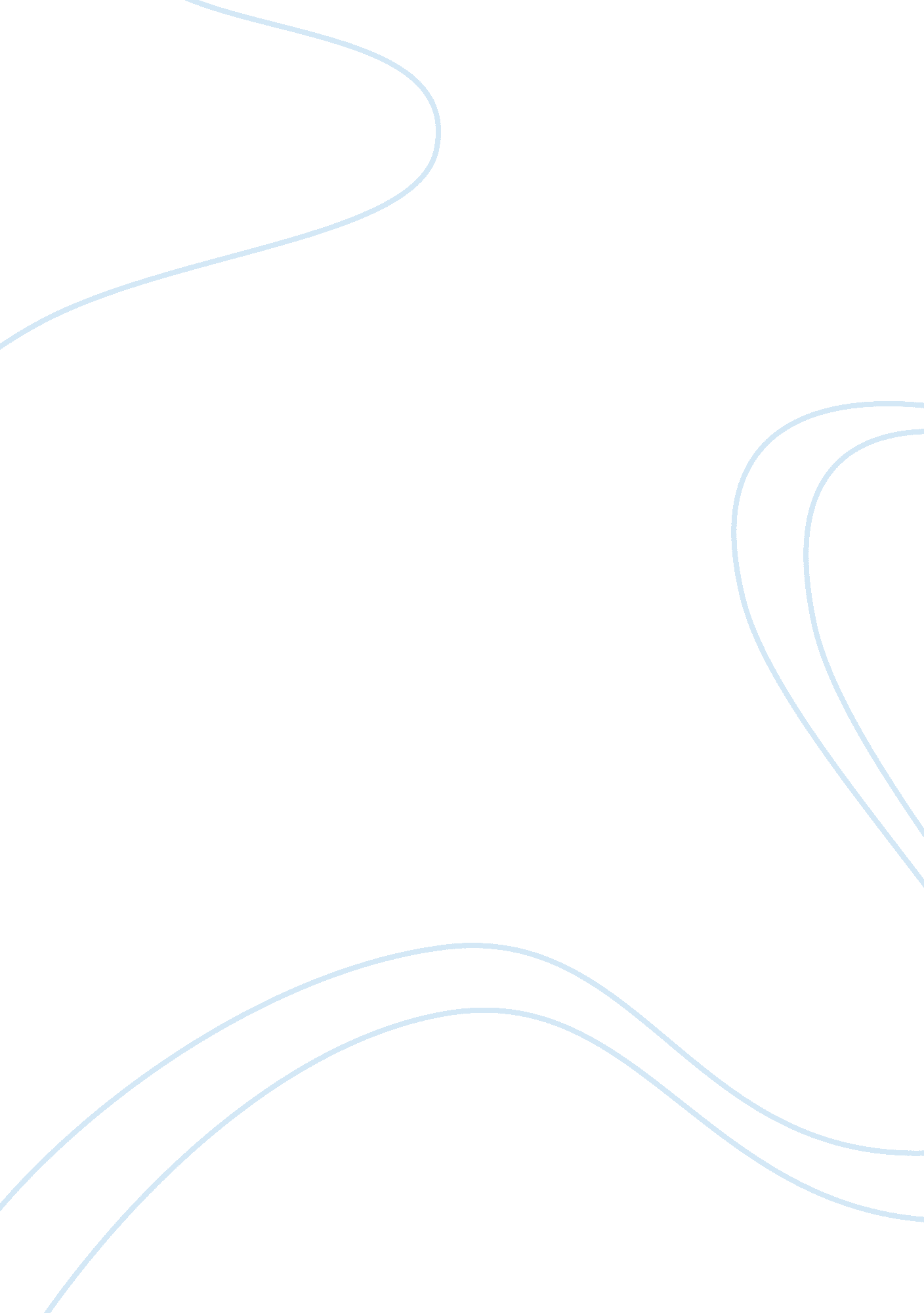 AbortionPhilosophy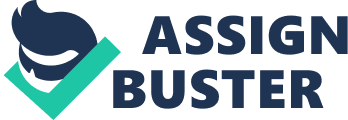 Abortion Governor Bentley demonstrates a pro-life stance on the abortion argument. Judith Jarvis Thomson, the famous philosopher who wrote A Defense of Abortion had a pro-choice stand. In her essay, she sided with the womans right to choose by metaphorically explaining the case with the help of a story where unplugging implies the right to choose. Despite being a moral philosopher, Thomson would oppose Governor Bentleys statement due to her notion that one has a right to ones own body and since the mother is a host in the case of abortion, she has the right to terminate its life. 
Others including, Ron Noonan, being pro-choice as opposed to pro-life, are also likely to view Governor Bentley’s response unfavorably due to their personal stance on the abortion argument. Governor Bentley’s statement exhibits great support for life as he says that abortion should only be the last resort where the life of the mother has to be protected. This stance, in effect, can hurt the abortion clinics economically and cause them to shut down. 
Since a parallel has been drawn between a woman’s right to end pregnancy and the right to possess arms, Governor Bentley’s position is not likely to be popular among many such as Warren because the decision may hurt abortion clinics and gun stores. Also, the fact that clinicians claim health safety in the abortion procedure, may weaken the pro-life case as advocated and supported through a potential risk for the patient. 
To conclude, Governor Bentley’s position is powered by a pro-life stance which is disproportionately overweighed by pro-choice supporters and argument. 